2.2 Note-Taking Guide: Properties of Water (Keep me in your student folder please)Cool StatsThe first _________________ evolved in water!All living things are about ______________ % water!Water has two special properties caused by ________________ bondingCohesionAdhesionHydrogen Bonding: The hydrogen in H2O has a slightly positive charge and likes to stick to other stuff that’s slightly negative like the oxygen in H2O.  This creates a weak attraction like when two weak magnets are held near each other.  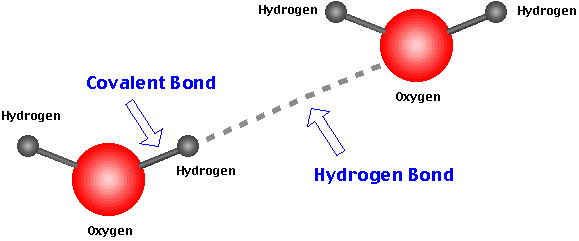 Cohesion – Water sticks to ____________________.This gives water a high surface tension, meaning that really light stuff like bugs can walk on water when they spread out their weight.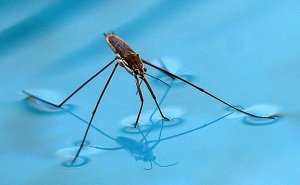 Adhesion – Water sticks to ____________________ stuff.This allows plants to take up water from their roots in a process called capillary action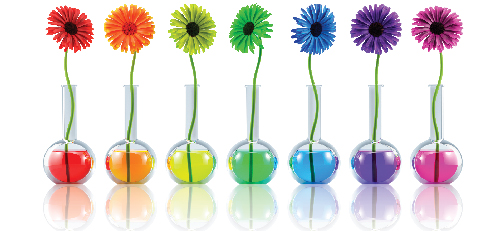 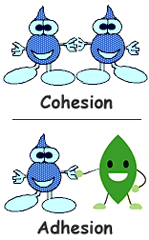 